CHIỀU NGÀY 16 THÁNG 01 NĂM 2024 TRƯỜNG MẦM NON HOA SỮA TỔ CHỨC HỘI NGHỊ BAN ĐẠI DIỆN CHA MẸ HỌC SINH SƠ KẾT HỌC KỲ I NĂM HỌC 2023-2024Trong không khí vui tươi ấm áp chào đón xuân mới, ngày 16 tháng 01 năm 2024 Trường Mầm non Hoa Sữa tổ chức họp Ban đại diện cha mẹ học sinh sơ kết học kỳ I, năm học 2023 - 2024. Nhằm đánh giá một nửa chặng đường của năm học mà cô và trò Trường Mầm non Hoa Sữa đã đi qua trong thời điểm nhà trường gặp nhiều khó khăn . Tuy nhiên với sự quan tâm, chỉ đạo của lãnh đạo Phòng Giáo dục & Đào tạo quận Long Biên, sự quan tâm của Đảng Ủy, Ủy Ban Nhân dân quận Long Biên, Ban đại diện cha mẹ học sinh và các tổ chức ban ngành đoàn thể . Đặc biệt là sự nỗ lực, đoàn kết vượt mọi khó khăn của đội ngũ cán bộ, giáo viên, nhân viên nhà trường đã nỗ lực phấn đấu, thực hiện tốt các nhiệm vụ trọng tâm của năm học. Tại buổi họp, đồng chí Phạm Thị Miên - Bí thư Chi bộ -  Hiệu trưởng nhà trường báo cáo sơ kết học kì I năm học 2023 - 2024 để điểm lại, đánh giá những việc đã làm được và rút kinh nghiệm những mặt hạn chế, đồng thời đề ra phương hướng phấn đấu trong học kỳ 2 để hoàn thành xuất sắc nhiệm vụ năm học 2023 - 2024. Về cơ sở vật chất, cảnh quan môi trường: Ngay từ đầu năm học nhà trường đã chỉ đạo cán bộ giáo viên nhà trường tích cực xây dựng trang trí cảnh quan môi trường trong và ngoài lớp theo hướng mở kết hợp cùng dự án sửa chữa, cải tạo nhà trường để các con học sinh có một ngôi trường khang trang, hiện đại. Cùng với thực hiện chuyên đề “xây dựng môi trường lấy trẻ làm trung tâm”, nhà trường luôn chú trọng việc bồi dưỡng nâng cao năng lực, trình độ chuyên môn nghiệp vụ cho cán bộ giáo viên. Trong học kỳ I vừa qua, nhà trường đã tổ chức thành công hội thi giáo viên dạy giỏi cấp trường. Đạt nhiều giải cao trong các hội thi: 01 giáo viên đạt nhà giáo Hà Nội tâm huyết sáng tạo, 4 giải nhì bài giảng Elearning cấp quận, 01 giải Nhì kỹ năng CNTT cấp quận, Giải 3 thi đấu cầu long cấp quận… Ngoài ra nhà trường còn phối hợp cùng hội cha mẹ học sinh tổ chức tốt các ngày hội, ngày lễ cho trẻ như: Ngày hội Bé đến trường, Tết trung thu… đạt kết quả tốt. Trong bối cảnh sửa chữa trường gặp nhiều khó khăn, kết quả đạt được trong học kỳ I không chỉ có sự nỗ lực, cố gắng của cán bộ, giáo viên, nhân viên nhà trường mà là kết quả của sự quan tâm, động viên của các ban ngành đoàn thể, chính quyền địa phương, sự phối kết hợp chặt chẽ giữa nhà trường và phụ huynh học sinh.Đ/c Hiệu trưởng trình bày phương hướng học kỳ II năm học 2023 – 2024 với rất nhiều  nội dung trọng tâm là tổ chức tốt các hoạt động trải nghiệm, khám phá cho trẻ. Tiếp tục đổi mới phướng pháp, ứng dụng linh hoạt các phương pháp tiên tiến vào các hoạt động dạy trẻ. Tiếp tục nâng cao chất lượng bữa ăn cho trẻ, đảm bảo an toàn vệ sinh thực phẩm cho trẻ tại trường. Sau khi lắng nghe báo cáo sơ kết học kỳ I của nhà trường với những hình ảnh, video của trẻ tại trường các bậc phụ huynh bày tỏ sự tin tưởng và yên tâm khi gửi con tại trường. Bà Nguyễn Thị Hảo – Trưởng ban phụ huynh nhà trường có ý kiến chia sẻ, động viên những nỗ lực, cố gắng của tập thể nhà trường. Bà cũng gửi lời chúc mừng và cảm ơn tới tập thể nhà trường đã có rất nhiều những hoạt động ý nghĩa và bổ ích cho các con có thật nhiều kỷ niệm thật đẹp ở ngôi trường mầm non Hoa Sữa thân yêu. Các bậc phụ huynh có mặt cũng nhất trí với báo cáo và phương hướng của nhà trường trong học kỳ II năm học 2023 – 2024.Trường mầm non Hoa Sữa sẽ luôn đoàn kết, cố gắng phấn đấu nỗ lực không ngừng cùng nhau giữ vững và phát huy những thành tích, ưu điểm đã đạt được trong học kì I, đồng thời khắc phục những nhược điểm tồn tại. Hội nghị ban đại điện cha mẹ học sinh sơ kết học kỳ I năm học 2023 – 2024 của Trường Mầm non Hoa Sữa đã thành công tốt đẹp. Những kết quả nhà trường đã đạt được trong học kỳ vừa qua chính là bước đệm quan trọng để bước sang học kỳ II với nhiều thắng lợi mới. Một số hình ảnh tại Hội nghị cha mẹ học sinh sơ kết học kỳ I năm học 2023 – 2024: 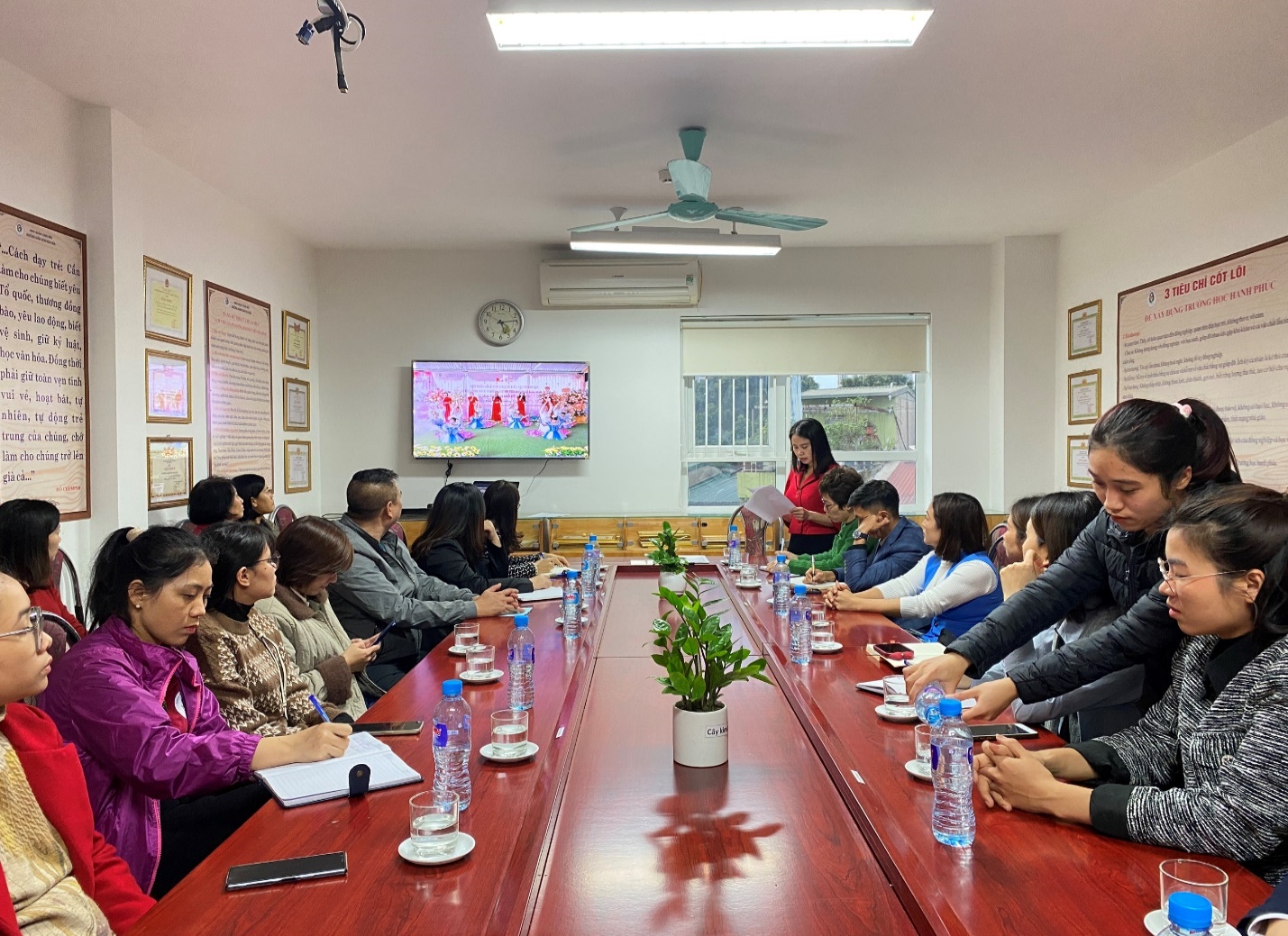 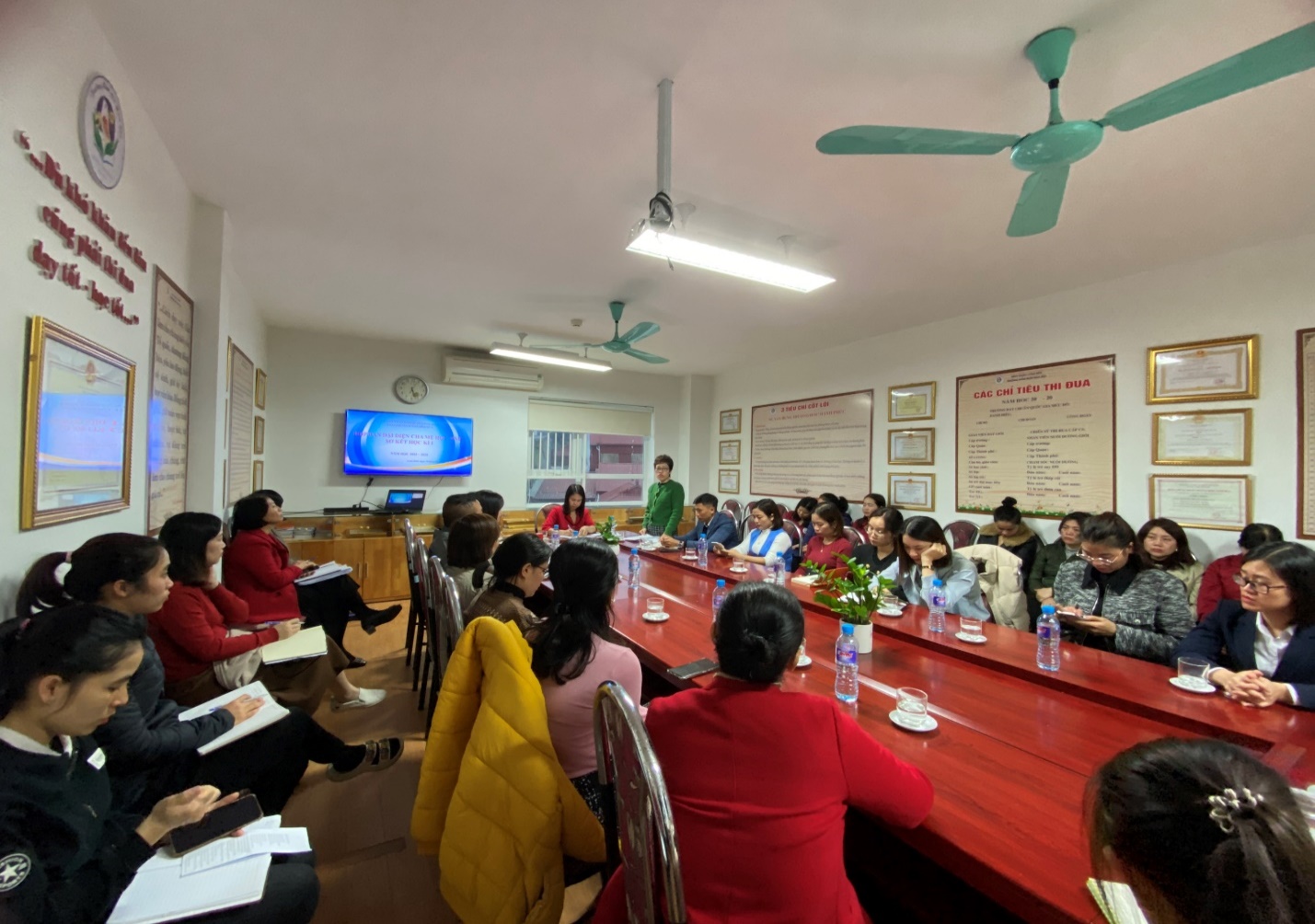 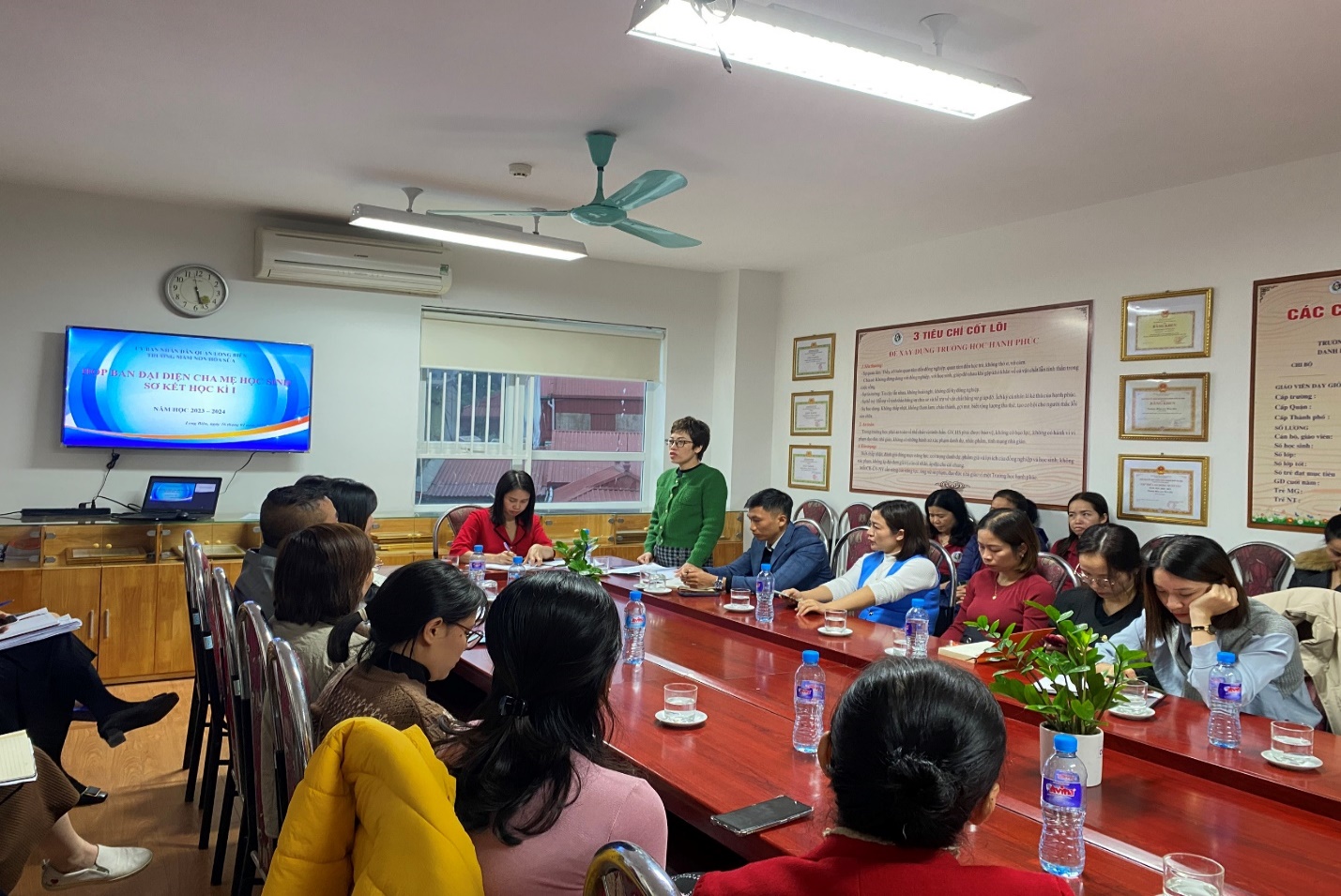 